Anexo N° 8. Matriz de Evaluación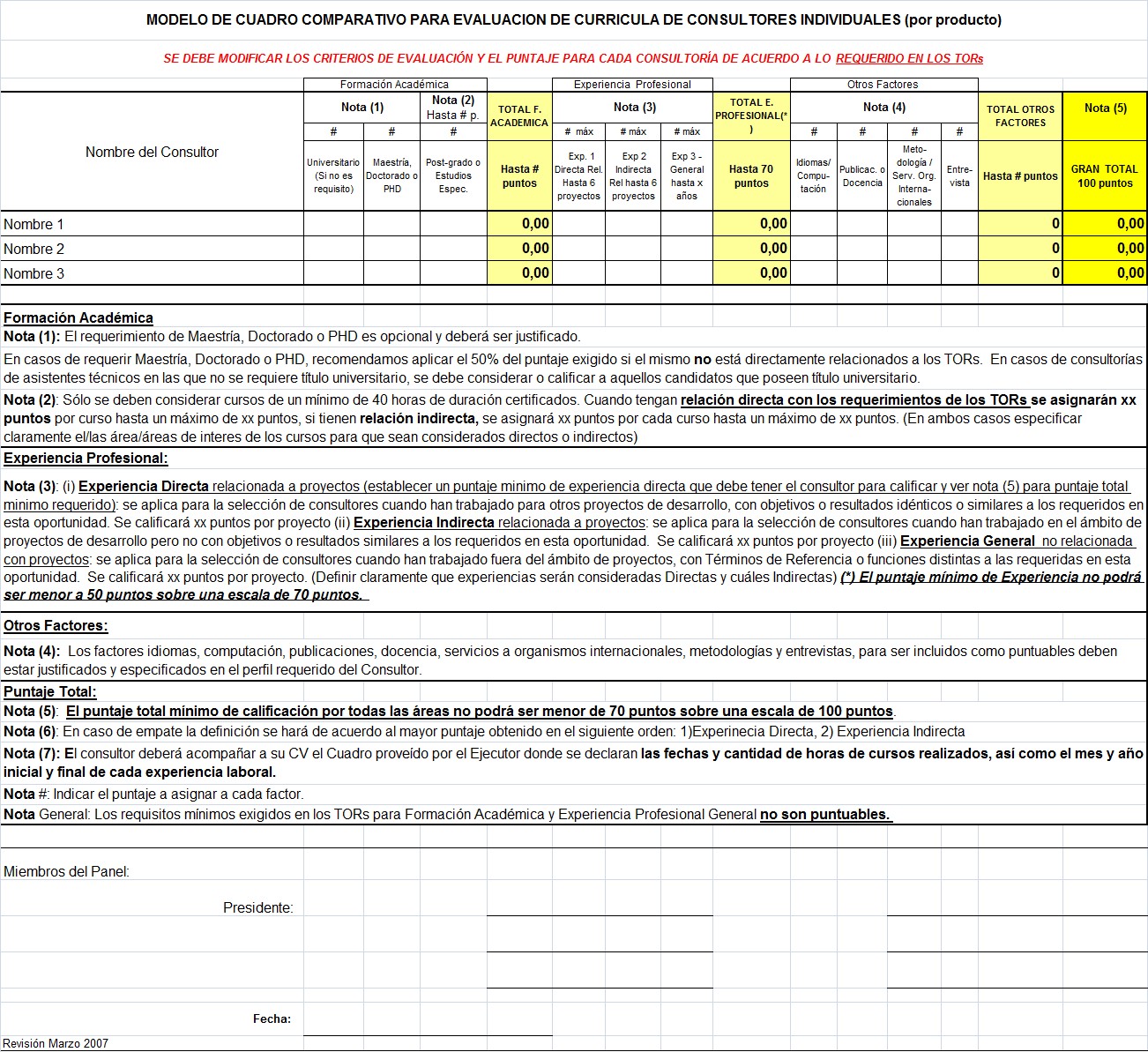 